Годовой отчет депутата Совета депутатов п. Внуковское г. МосквыВитковской Киры ГеоргиевныЗа основу отчета о проделанной работе за 2019 год взята предвыборная программа.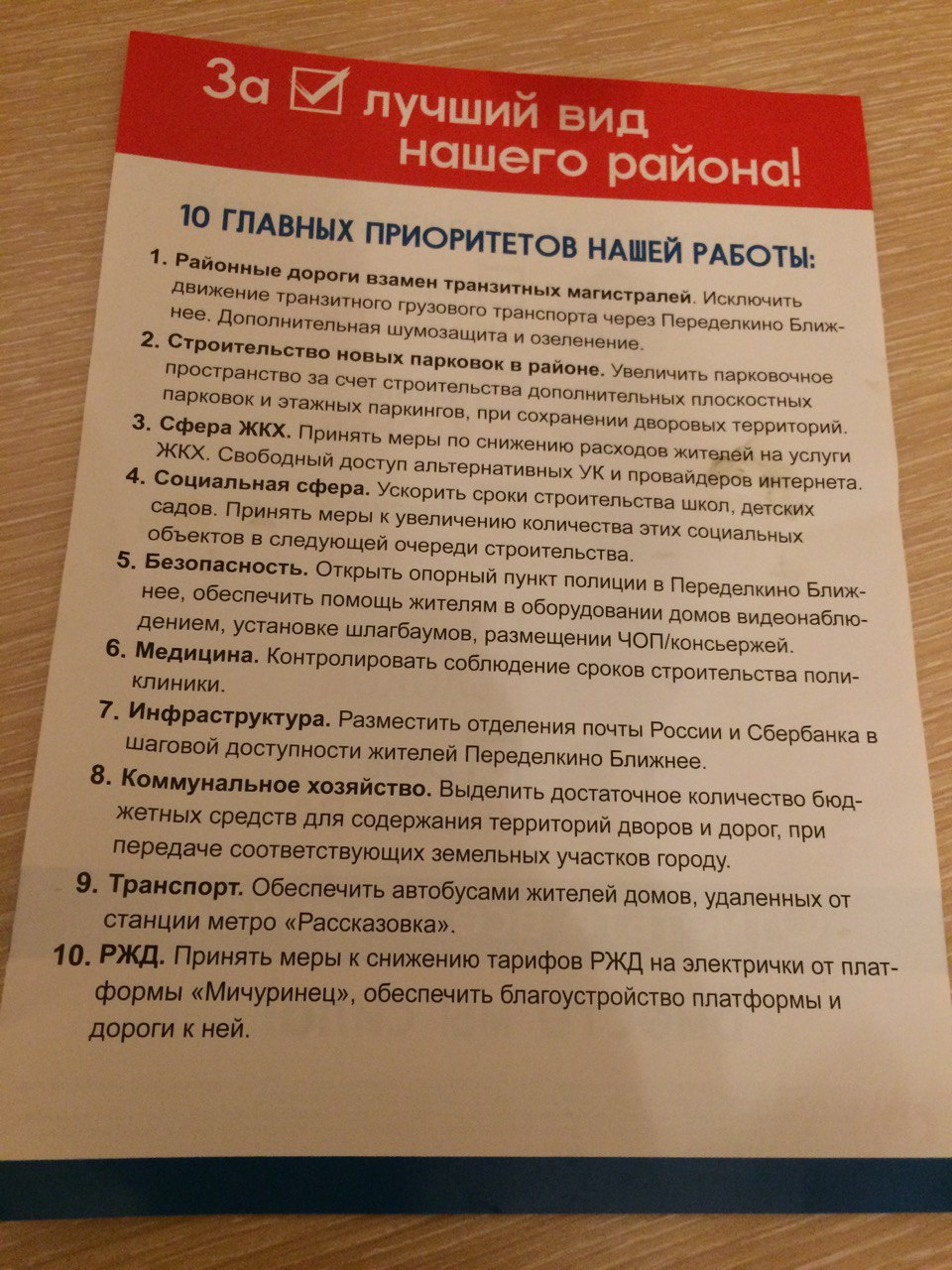 Итак, какая работа по пунктам предвыборной программы была проделана в 2019 г.:Районные дороги в замен транзитных магистралей:- На обсуждение Совета депутатов были вынесены вопросы о внесении изменений в проект в части установки шумозащитных экранов со стороны микрорайона Переделкино Ближнее и знаков, запрещающих проезд большегрузов по дублёру Внуковского шоссе. - По этим вопросам состоялась встреча с Префектом Дмитрием Владимировичем Набокиным, где была получена информация о невозможности внесения изменений в проект на данном этапе, префектом было предложено вернуться к проработке этого вопроса после завершения строительства трассы.Строительство новых парковок в микрорайоне Переделкино Ближнее.     В виду того, что территория микрорайона принадлежала застройщику, город не мог выходить на эти земли со строительством, поэтому основные силы были направлены на организацию парковочных карманов. На Совете депутатов и постоянных комиссиях поднимался вопрос организации парковочных карманов после передачи земель городу. В результате, администрацией был заказан предпроект для определения мест, где можно организовать парковочные карманы с учетом проходящих коммуникаций.     К частичной реализации проекта планируется приступить в 2020г.Сфера ЖКХ.В декабре 2019г. было принято решение о снижении тарифа за содержание и ремонт с учетом разграничения зоны обслуживания территории управляющей компанией и городом. С 1 января 2020г. дворовая территория обслуживается подрядчиком за счет средств города Москвы, придомовая территория (до первого бордюрного камня) осталась в обслуживании управляющей компании. Согласно решению Совета депутатов, такой вариант обслуживания дает право жителям требовать предоставление услуги по содержанию и ремонту по ставке 36,65, с дальнейшим снижением до 34,81 (после проведения перепаспортизации по контуру дома).Отопление.В 2019г. Управляющая компания Комфорт Сити на основании предписания МЖИ приняла решение рассчитывать плату за отопление по общедомовому прибору учета без предоставления перерасчета по показаниям распределителей.По этому вопросу была создана рабочая группа, проведена встреча с представителями управляющей компании, где было заявлено о несогласии с подобной формой расчета. Для получения нормативного документа для проведения расчета подобным образом, управляющая компания подала в суд на предписание МЖИ, суд постановил производить расчеты по предписанию МЖИ.На данный момент подана апелляционная жалоба на решение суда, судебное разбирательство состоится 13.02.2020г.Во время запуска отопительного сезона в ряде домов возникли проблемы с отоплением. Проведя сутки на связи с начальником отдела ЖКХ администрации и жителями, удалось устранить проблемы с запуском отопления.Социальная сфера.Строительство детских садов и школ – самый острый вопрос микрорайона Переделкино Ближнее. В этом направлении была проделана большая работа в составе Инициативной Группы микрорайона Переделкино Ближнее. Были составлены коллективные обращения от жителей в Правительство Москвы и Администрацию Президента.Не смотря на обещания Префекта Набокина, строительство детского сада в 8 фазе не начиналось. Причиной тому была невозможность получить разрешение на строительство в виду отсутствия изменений в ПЗЗ. На одном из заседаний Совета депутатов я подняла вопрос о необходимости организации Публичных слушаний по этому вопросу, о чем было доложено в Префектуру. Итог: Публичные слушания состоялись, строительство детского сада идет.На коллективные обращения жителям пришел положительный ответ в части фиксации сроков строительства социальных объектов в инвестконтракте. На данный момент вопрос в процессе проработки.Безопасность.Администрацией п. Внуковское в 2019г. были приобретены два нежилых помещения, одно из которых было закреплено за Общественным пунктом охраны порядка, на данный момент идет проработка ремонта помещения под ОПОП.По вопросу установки ИДН были направлены обращения в Департамент транспорта и развития дорожно-транспортной инфраструктуры, однако приходили ответы о том, что в нашем микрорайоне не согласован ПОДД, что делает невозможным согласование ИДН. Инициативной Группой было принято решение о встрече по этому вопросу с зампрефекта Благовым Александром Дмитриевичем, по результатам двух встреч, ИДН были частично установлены. Вопрос находится в работе.Медицина. Сроки строительства затягиваются, были направлены обращения в Департамент развития новых территорий, откуда пришел ответ о том, что сроки затягивают по причине согласования Департаментом здравоохранения технического задания. Инфраструктура.В одном из нежилых помещений, купленных администрацией Переделкино Ближнее, предложено разместить отделение Почты России. Была проведена встреча с представителями Почты России на объекте, рассмотрена и одобрена техническая возможность размещения почты в предложенном помещении. На данный момент прорабатывается финансовый аспект организации отделения Почты России.Коммунальное хозяйство.В виду того, что с 2020г. территория микрорайона Переделкино Ближнее передана на обслуживание городу Москве, было предусмотрено выделение достаточного количества средств для обеспечения качественного содержания территории 1-7 фаз.Транспорт.На данный момент идет согласование временной схемы движения транспорта в микрорайоне Переделкино Ближнее, с учетом охвата 8 и 4 фаз. Были разработаны варианты изменения имеющихся маршрутов автобусов, а также предложены новые варианты, с учетом соединения микрорайонов Переделкино Ближнее, Солнцево Парк и Ново-переделкино. РЖД.На данный момент идет реконструкция станции Мичуринец и строительство ТПУ.Помимо вышеперечисленных пунктов, принимала активное участие в вопросах благоустройства нашего микрорайона: провела встречу с жителями по благоустройству лесополосы в 8 фазе, предложила к благоустройству участок вблизи дома 3 по улице Бориса Пастернака. Оба вопроса в работе.По благоустройству парка Рассказовка: участвовала в обсуждении проекта веревочной площадки, инициировала установку беседок с возможностью укрытия от дождя, поддержала позицию жителей против организации в парке пейнтбольной площадки, предложила в замен организовать полосу препятствий и лабиринт.